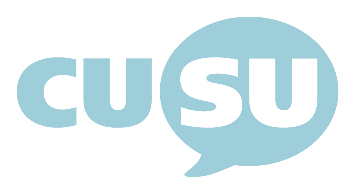 CUSU Elections CommitteeSaturday 29th February 2020, 14.30-19.00pmWelcome and apologiesPresent: Alex Roberts (AR), Joe Foy (JF), Emily Barker-Gibbs (EB)Apologies: Edward Parker Humphreys (EPH), Aisha Sobey (AS)Complaint from a student regarding hustings conduct of a candidate (Candidate A)AR suggests watch back incident from hustings from live stream. Suggestion candidate's behaviour was against membership code of conduct in Standing Orders (SO) section P. Also in contravention of principles in Election Rules saying 'Treat all students … with respect'. JF suggests Hustings should be free of worries of being abused by candidates and accused of lying. EB suggests a general statement on candidate conduct.Reference to SO sections G and P (appendix A - excerpts of SO relevant). JF produces Appendix A.JF suggests meeting with candidate to produce evidence of what they accuse the specific student of or this could be considered abusive under SO P2.i.a and consideration of formal warning.Committee recognises potential for a formal warning, but will keep an open mind until subsequent meeting.AR contacts candidate for a meetingTweet from a candidate (Candidate B) relating to another candidate JF suggests this may not be a substantive complaint, as it does not refer to any personal attributes of the candidate in question. No formal action taken.Question from a student regarding society endorsementsJF: If the decision for endorsement comes from CUSU members then okay - must be decided by CUSU membersAOBJess O'Brien (JO) has not taken down PTE Education Rory Kent endorsement past 3pm deadline. JF suggests campaign ban 9am-3pm Sunday 1st March 2020. All In agreement. Suggestion that If the endorsement Is not removed by 3pm 01/03/2020, further campaign ban will follow, along with formal warning.JF and EB check other candidate's endorsementsAll unsure of how to post rulings given no CUSU Sabbatical Officers or Staff are working during the period the rulings cover. AR suggests RO should be given access to CUSU communications In futureMade aware during meeting that another candidate (C) advocated members of Executive to write anonymous endorsements. Decided to contact candidate to request that they remove this from post, as although they would not be breaking rules or standing orders themselves, under SO G4.v Execs would be liable to disciplinary. No formal action taken.Appeal received from JO with regards to campaign ban with some reasoning to this. AR suggests reducing Campaign ban to 3 hours In action 9am-12pm 1st March If this endorsement Is removed from all platforms by 6pm. All In agreementEmail received from JO confirming that the endorsement has been removed. JF and EB check this, and conclude It has. AR confirms campaign ban reduced to 3 hours as mentioned previously.Email received from candidate A asking for clarification on several points. EC draft a response. Meeting scheduled for 12pm 1st March 2020No further business.